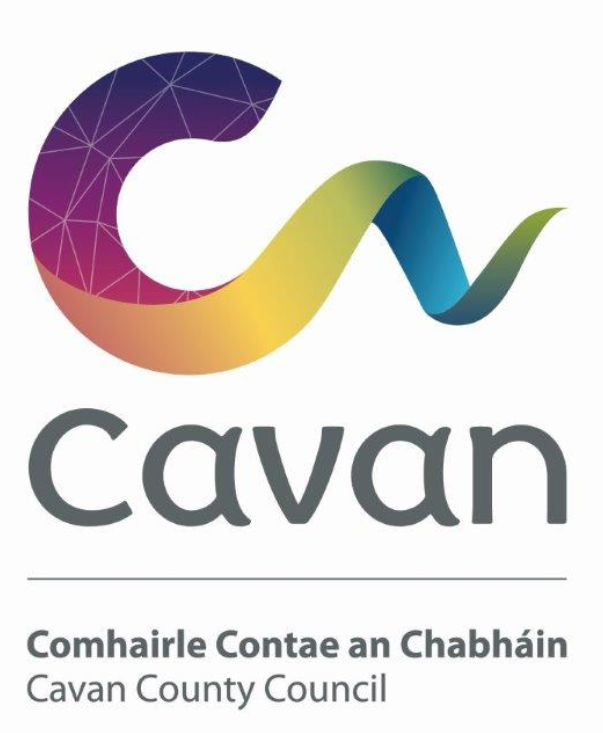 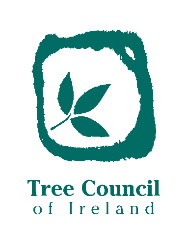 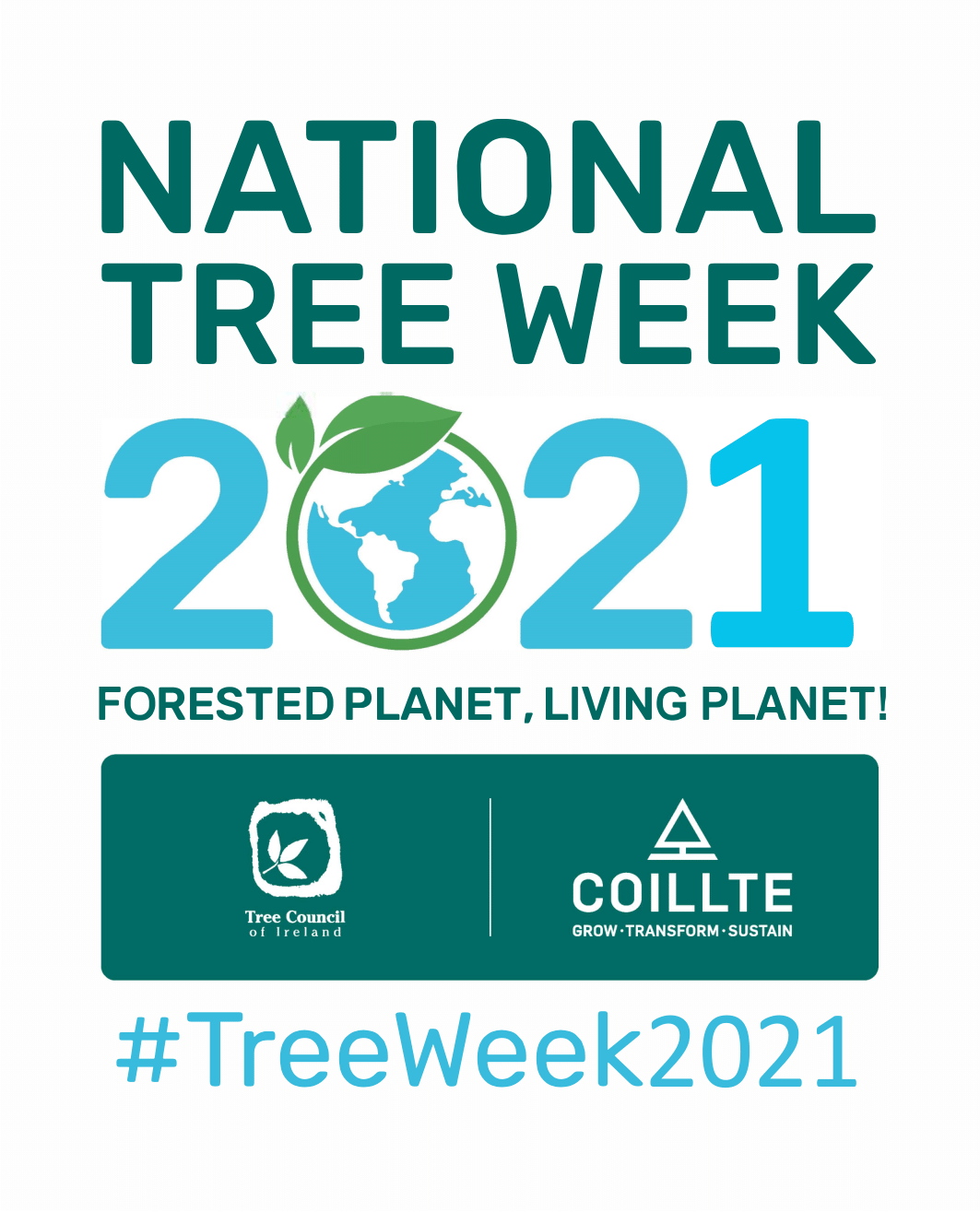 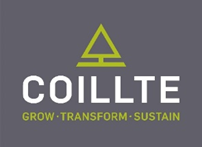 NATIONAL TREE WEEK 2021
 (Sun 21st March – Sat 27th March)SAPLING ORDER FORMPlease complete this form and return on or before 12th March 2021Name of voluntary group: 	_________________________________Your name:  			__________________________________Your email:			_________________________________Your contact number:		_________________________________									1.0 Did your group receive trees/saplings as part of previous National Tree Week events? (Yes/No):   _________________________________		1.1 Were saplings planted successfully as part of previous National Tree Week events? (Yes/No) _________________________________	1.2 Outline benefits of previously planted trees/saplings in your community, as part of National Tree Week:    2.0 Number of saplings required for National Tree Week 2021: _________________________________	2.1 Provide details on where the saplings will be planted – please include a map or photo of the location where it is intended to plant the saplings: ____________________________________________________________________		3.0 Are your community implementing a Biodiversity Action Plan? (Yes/No/Don’t know):    ____________________________________________________________________		4.0 Are you willing to provide photos of the planted saplings in your community for promotion through Cavan County Councils Environmental Awareness Programme (Yes/No):    
_________________________________	4.0 Will you participate in the Tree Council of Ireland photography competition – details at https://www.treecouncil.ie/nationaltreeweek2021? (Yes/No):    
_________________________________	For information on how Cavan County Council manages your data visithttp://www.cavancoco.ie/data-protection.htm